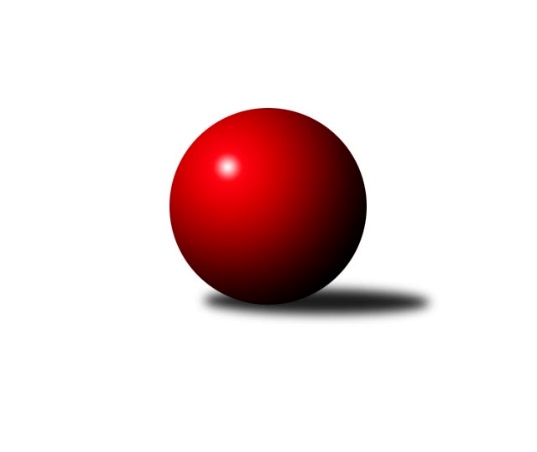 Č.8Ročník 2010/2011	19.11.2010Nejlepšího výkonu v tomto kole: 1695 dosáhlo družstvo: TJ Sokol Sedlnice ˝B˝Okresní přebor Nový Jičín 2010/2011Výsledky 8. kolaSouhrnný přehled výsledků:KK Lipník nad Bečvou˝C˝	- Kelč˝B˝	10:0	1543:1327		17.11.TJ Nový Jičín˝B˝	- TJ Frenštát p.R. ˝B˝	2:8	1543:1571		17.11.TJ Sokol Sedlnice ˝B˝	- KK Hranice˝B˝	10:0	1695:1610		18.11.TJ Spartak Bílovec˝B˝	- TJ Sokol Sedlnice˝C˝	6:4	1619:1555		18.11.Kelč˝A˝	- KK Lipník nad Bečvou ˝B˝	2:8	1666:1687		19.11.Tabulka družstev:	1.	KK Lipník nad Bečvou ˝B˝	8	5	0	3	50 : 30 	 	 1546	10	2.	Kelč˝A˝	8	5	0	3	48 : 32 	 	 1628	10	3.	KK Lipník nad Bečvou˝C˝	8	5	0	3	48 : 32 	 	 1577	10	4.	TJ Spartak Bílovec˝B˝	8	5	0	3	46 : 34 	 	 1574	10	5.	TJ Sokol Sedlnice˝C˝	8	5	0	3	42 : 38 	 	 1558	10	6.	KK Hranice˝B˝	8	4	0	4	41 : 39 	 	 1598	8	7.	TJ Sokol Sedlnice ˝B˝	8	4	0	4	40 : 40 	 	 1574	8	8.	TJ Frenštát p.R. ˝B˝	8	3	0	5	41 : 39 	 	 1540	6	9.	TJ Nový Jičín˝B˝	8	3	0	5	24 : 56 	 	 1422	6	10.	Kelč˝B˝	8	1	0	7	20 : 60 	 	 1461	2Podrobné výsledky kola:	 KK Lipník nad Bečvou˝C˝	1543	10:0	1327	Kelč˝B˝	Miroslav Ondrouch	 	 194 	 202 		396 	 2:0 	 341 	 	182 	 159		Tomaš Vybíral	Ivana Vaculíková	 	 171 	 188 		359 	 2:0 	 334 	 	169 	 165		Tomáš Rychtár	Ladislav Mandák	 	 191 	 192 		383 	 2:0 	 338 	 	161 	 177		Monika Pavelková	Jaroslav  Koppa	 	 206 	 199 		405 	 2:0 	 314 	 	160 	 154		Anna Mašláňovározhodčí: Nejlepší výkon utkání: 405 - Jaroslav  Koppa	 TJ Nový Jičín˝B˝	1543	2:8	1571	TJ Frenštát p.R. ˝B˝	Karmen Baarová	 	 202 	 180 		382 	 0:2 	 408 	 	208 	 200		Zdeněk Bordovský	Puhrová Dagmar	 	 194 	 188 		382 	 0:2 	 398 	 	191 	 207		Miroslav  Makový	Ján Pelikán	 	 197 	 163 		360 	 0:2 	 384 	 	189 	 195		Tomáš Binek	Jaroslav Riedel	 	 225 	 194 		419 	 2:0 	 381 	 	192 	 189		Jiří Veselýrozhodčí: Nejlepší výkon utkání: 419 - Jaroslav Riedel	 TJ Sokol Sedlnice ˝B˝	1695	10:0	1610	KK Hranice˝B˝	Lukáš Koliba	 	 212 	 199 		411 	 2:0 	 409 	 	210 	 199		Jaroslav Ledvina	Jiří Chvostek	 	 226 	 211 		437 	 2:0 	 376 	 	171 	 205		Antonín Uhýrek	Jaroslav Tobola	 	 202 	 212 		414 	 2:0 	 396 	 	194 	 202		Jan Lenhart	Jaroslav Chvostek	 	 218 	 215 		433 	 2:0 	 429 	 	221 	 208		Anna Ledvinovározhodčí: Nejlepší výkon utkání: 437 - Jiří Chvostek	 TJ Spartak Bílovec˝B˝	1619	6:4	1555	TJ Sokol Sedlnice˝C˝	Miloš Šrot	 	 206 	 200 		406 	 2:0 	 394 	 	193 	 201		Michaela Tobolová	Emil Rubáč	 	 176 	 206 		382 	 0:2 	 387 	 	177 	 210		Renáta Janyšková	Pavel Šmydke	 	 206 	 178 		384 	 0:2 	 398 	 	199 	 199		Ondřej Malich	Rostislav Klazar	 	 222 	 225 		447 	 2:0 	 376 	 	193 	 183		Radek Mikulskýrozhodčí: Nejlepší výkon utkání: 447 - Rostislav Klazar	 Kelč˝A˝	1666	2:8	1687	KK Lipník nad Bečvou ˝B˝	Antonín Plesník	 	 212 	 208 		420 	 0:2 	 436 	 	198 	 238		Jiří Kolář	Petr Tomášek	 	 212 	 220 		432 	 0:2 	 434 	 	214 	 220		Vlastimila Kolářová	Antonín Pitrun	 	 175 	 230 		405 	 2:0 	 392 	 	202 	 190		Radek Kolář	Miroslav Pavelka	 	 204 	 205 		409 	 0:2 	 425 	 	205 	 220		Radek Lankašrozhodčí: Nejlepší výkon utkání: 436 - Jiří KolářPořadí jednotlivců:	jméno hráče	družstvo	celkem	plné	dorážka	chyby	poměr kuž.	Maximum	1.	Anna Ledvinová 	KK Hranice˝B˝	427.25	290.0	137.3	2.4	4/5	(450)	2.	Jaroslav  Koppa 	KK Lipník nad Bečvou˝C˝	424.10	291.3	132.9	5.3	5/5	(456)	3.	Miroslav Ondrouch 	KK Lipník nad Bečvou˝C˝	422.70	290.8	131.9	5.5	5/5	(441)	4.	Antonín Plesník 	Kelč˝A˝	416.80	287.0	129.8	5.4	4/4	(436)	5.	Rostislav Klazar 	TJ Spartak Bílovec˝B˝	411.50	287.3	124.3	8.4	4/4	(450)	6.	Miroslav Pavelka 	Kelč˝A˝	410.07	283.5	126.5	7.6	3/4	(441)	7.	Ondřej Malich 	TJ Sokol Sedlnice˝C˝	406.50	282.8	123.7	4.5	3/4	(419)	8.	Jaroslav Chvostek 	TJ Sokol Sedlnice ˝B˝	406.10	287.3	118.8	7.5	4/4	(438)	9.	Jaroslav Ledvina 	KK Hranice˝B˝	404.70	278.5	126.2	8.6	5/5	(447)	10.	Petr Tomášek 	Kelč˝A˝	404.58	279.3	125.3	6.4	4/4	(432)	11.	Josef Gassmann 	Kelč˝A˝	404.13	290.4	113.8	8.8	4/4	(433)	12.	Pavel Šmydke 	TJ Spartak Bílovec˝B˝	402.50	283.8	118.7	8.9	4/4	(432)	13.	Vlastimila Kolářová 	KK Lipník nad Bečvou ˝B˝	401.92	273.6	128.3	5.3	4/4	(434)	14.	Zdeněk Bordovský 	TJ Frenštát p.R. ˝B˝	400.77	282.6	118.2	6.0	5/5	(446)	15.	Radek Mikulský 	TJ Sokol Sedlnice˝C˝	400.00	282.2	117.8	9.7	3/4	(428)	16.	Ivana Vaculíková 	KK Lipník nad Bečvou˝C˝	398.33	283.8	114.5	6.5	4/5	(427)	17.	Monika Pavelková 	Kelč˝B˝	397.53	273.6	123.9	9.0	5/5	(424)	18.	Antonín Uhýrek 	KK Hranice˝B˝	396.63	277.5	119.1	9.3	4/5	(459)	19.	Michaela Tobolová 	TJ Sokol Sedlnice˝C˝	395.33	272.8	122.5	5.9	4/4	(419)	20.	Jiří Chvostek 	TJ Sokol Sedlnice ˝B˝	394.33	284.0	110.3	6.4	3/4	(437)	21.	Jan Lenhart 	KK Hranice˝B˝	394.00	271.8	122.3	8.9	4/5	(415)	22.	Miroslav  Makový 	TJ Frenštát p.R. ˝B˝	389.38	274.4	115.0	7.9	4/5	(446)	23.	Josef Schwarz 	KK Hranice˝B˝	387.75	274.3	113.5	10.5	4/5	(403)	24.	Emil Rubáč 	TJ Spartak Bílovec˝B˝	387.20	268.3	119.0	7.8	4/4	(409)	25.	Renáta Janyšková 	TJ Sokol Sedlnice˝C˝	383.63	273.1	110.6	9.4	4/4	(409)	26.	Radek Kolář 	KK Lipník nad Bečvou ˝B˝	383.58	275.0	108.5	9.5	4/4	(401)	27.	Jiří Veselý 	TJ Frenštát p.R. ˝B˝	381.90	262.8	119.1	8.8	5/5	(409)	28.	David Juřica 	TJ Sokol Sedlnice ˝B˝	381.44	266.4	115.0	9.4	3/4	(399)	29.	Miloš Šrot 	TJ Spartak Bílovec˝B˝	376.50	270.7	105.8	9.1	4/4	(406)	30.	Jiří Kolář 	KK Lipník nad Bečvou ˝B˝	375.88	264.4	111.4	11.9	4/4	(436)	31.	Jana Kulhánková 	KK Lipník nad Bečvou ˝B˝	375.08	265.8	109.3	9.5	4/4	(417)	32.	Karmen Baarová 	TJ Nový Jičín˝B˝	369.83	257.2	112.7	9.2	3/3	(390)	33.	Tomáš Rychtár 	Kelč˝B˝	369.13	266.4	102.8	12.4	4/5	(406)	34.	Jaroslav Riedel 	TJ Nový Jičín˝B˝	365.70	253.9	111.8	8.7	2/3	(419)	35.	Puhrová Dagmar 	TJ Nový Jičín˝B˝	363.33	255.4	107.9	11.7	3/3	(401)	36.	Ludmila Galiová 	TJ Nový Jičín˝B˝	353.92	259.8	94.2	14.8	3/3	(386)	37.	Ján Pelikán 	TJ Nový Jičín˝B˝	353.38	251.9	101.5	13.0	2/3	(382)	38.	Ladislav Mandák 	KK Lipník nad Bečvou˝C˝	349.70	249.4	100.3	12.0	5/5	(383)	39.	Aleš Stehlík 	TJ Nový Jičín˝B˝	337.25	246.5	90.8	17.3	2/3	(353)		Jaroslav Tobola 	TJ Sokol Sedlnice ˝B˝	413.00	284.0	129.0	5.0	2/4	(414)		Radek Lankaš 	KK Lipník nad Bečvou ˝B˝	409.67	279.3	130.3	4.7	2/4	(425)		Antonín Pitrun 	Kelč˝A˝	404.50	280.0	124.5	6.5	1/4	(405)		Lukáš Koliba 	TJ Sokol Sedlnice ˝B˝	398.38	270.5	127.9	8.9	2/4	(416)		František Havran 	Kelč˝B˝	397.67	275.2	122.5	7.5	2/5	(448)		Jiří Janošek 	Kelč˝A˝	395.33	281.5	113.8	7.5	2/4	(411)		František Opravil 	KK Hranice˝B˝	394.50	270.7	123.8	8.0	2/5	(426)		Petr Sobotík 	TJ Sokol Sedlnice ˝B˝	394.00	257.0	137.0	6.0	1/4	(394)		Martin Juřica 	TJ Sokol Sedlnice˝C˝	390.00	278.0	112.0	6.0	1/4	(390)		Jan Schwarzer 	TJ Sokol Sedlnice ˝B˝	387.83	270.2	117.7	9.2	2/4	(398)		Břetislav Ermis 	TJ Sokol Sedlnice˝C˝	379.50	276.5	103.0	9.3	2/4	(388)		Zdeňka Terrichová 	KK Hranice˝B˝	378.00	257.0	121.0	8.0	1/5	(378)		Ota Beňo 	TJ Spartak Bílovec˝B˝	375.50	262.5	113.0	12.0	1/4	(400)		Tomáš Binek 	TJ Frenštát p.R. ˝B˝	374.44	258.1	116.3	8.2	3/5	(432)		Tomaš Vybíral 	Kelč˝B˝	373.78	261.7	112.1	8.0	3/5	(426)		Vladimír Vojkůvka 	TJ Frenštát p.R. ˝B˝	371.83	266.5	105.3	9.8	3/5	(381)		Sára Petersová 	TJ Sokol Sedlnice ˝B˝	366.50	266.0	100.5	11.0	2/4	(386)		Pavel Tobiáš 	TJ Frenštát p.R. ˝B˝	359.00	264.0	95.0	9.5	2/5	(370)		Josef Chvatík 	Kelč˝B˝	352.00	254.0	98.0	12.0	1/5	(352)		Martin Jarábek 	Kelč˝B˝	335.33	258.3	77.0	14.9	3/5	(353)		Ivan Bilenný 	TJ Sokol Sedlnice˝C˝	333.25	248.5	84.8	18.3	2/4	(383)		Anna Mašláňová 	Kelč˝B˝	331.17	241.3	89.8	15.5	3/5	(356)		Marek Koppa 	KK Lipník nad Bečvou˝C˝	330.67	240.3	90.3	15.2	2/5	(339)		Marie Pavelková 	Kelč˝B˝	330.00	244.0	86.0	15.0	1/5	(330)		Michal Kroupa 	TJ Nový Jičín˝B˝	285.00	209.0	76.0	22.0	1/3	(285)Sportovně technické informace:Starty náhradníků:registrační číslo	jméno a příjmení 	datum startu 	družstvo	číslo startu
Hráči dopsaní na soupisku:registrační číslo	jméno a příjmení 	datum startu 	družstvo	Program dalšího kola:9. kolo24.11.2010	st	17:00	KK Lipník nad Bečvou ˝B˝ - KK Lipník nad Bečvou˝C˝	24.11.2010	st	17:00	TJ Frenštát p.R. ˝B˝ - TJ Spartak Bílovec˝B˝	25.11.2010	čt	17:00	TJ Sokol Sedlnice˝C˝ - Kelč˝A˝	26.11.2010	pá	17:00	KK Hranice˝B˝ - TJ Nový Jičín˝B˝	26.11.2010	pá	17:00	Kelč˝B˝ - TJ Sokol Sedlnice ˝B˝	Nejlepší šestka kola - absolutněNejlepší šestka kola - absolutněNejlepší šestka kola - absolutněNejlepší šestka kola - absolutněNejlepší šestka kola - dle průměru kuželenNejlepší šestka kola - dle průměru kuželenNejlepší šestka kola - dle průměru kuželenNejlepší šestka kola - dle průměru kuželenNejlepší šestka kola - dle průměru kuželenPočetJménoNázev týmuVýkonPočetJménoNázev týmuPrůměr (%)Výkon4xRostislav KlazarBílovec B4473xRostislav KlazarBílovec B113.674471xJiří ChvostekSedlnice B4371xJiří ChvostekSedlnice B111.814371xJiří KolářLipník B4364xJaroslav ChvostekSedlnice B110.794331xVlastimila KolářováLipník B4342xJaroslav RiedelNový Jičín B110.474193xJaroslav ChvostekSedlnice B4331xJiří KolářLipník B109.884361xPetr TomášekKelč A4323xAnna LedvinováHranice B109.77429